INFORME TRIMESTRALDEPARTAMENTO: FOMENTO AGROPECUARIOING. RAMON ADRIAN ESPARAZA ARECHIGAINFORME DE TRABAJO DEL MES DE OCTUBRE 2018RELACION DE TRABAJO DEL MES DE NOVIEMBRE 2018FOMENTO AGROPECUARIOINFORME DE TRABAJO DEL MES DE DICIEMBRE  2018FOMENTO AGROPECUARIO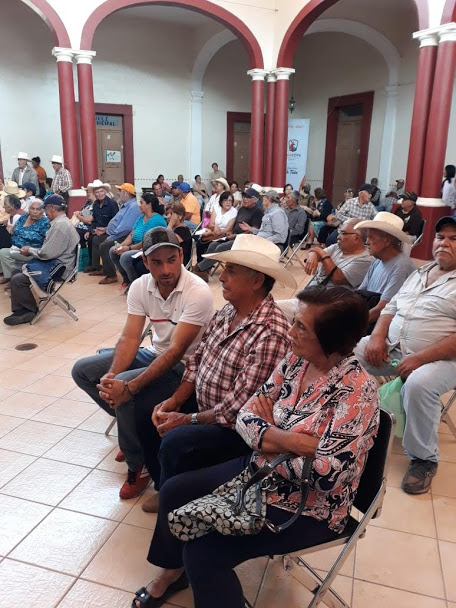 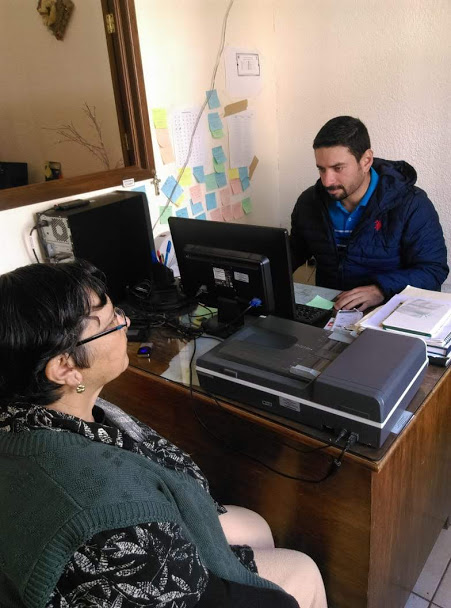 FECHATRABAJO REALIZADO1/OCT/2018INVENTARIO DE DOCUMENTOS DE FOMENTO AGROPECUARIO.2/OCT/2018ENTREGA DE CREDENCIALES AGROALIMENTARIA.PROMOVER EL COMEDOR COMUNITARIO3/OCT/2018ACOMODO DE PROYECTOS EN ESPERA.4/OCT/2018SOLICITE UNA CAPACITACION A SEDER PARA APRENDER A CAPTURAR TRAMITE DE DE LA CREDENCIAL AGROALIMENTARIA5/OCT/2018GESTION EN SOLICITUD DE PANELES SOLARLUZ RURAL GRATUITA.6/OCT/2018APOYO A ENTREGA DE 65 Y MAS ADULTOS MAYORES.8/OCT/2018REALIZA UN RECORRIDO A LAS ZONAS RURALES PARA VER NECESIDADES.9/OCT/2018CONVOCAR A LOS AGRICULTORES A CAPACITACION DEL IDEF.10/OCT/2018BUSCAR COMERCIALIZAR PRODUCTOS DE FORMA DIRECTA Y CONFIABLE11/OCT/2018PROMOVER EL CONTROL DE SANIDAD VEGETAL EN EL MUNICIPIO.12/OCT/2018REALIZAR UNA LISTA DE LAS HECTAREAS QUE SE SIEMBRAN Y SU PRODUCCION.15/OCT/2018APOYAR AL GRUPO DE PRODUCTORES DE AGUACATE DEL MUNICIPIO.16/OCT/2018ENCUENTRO INTERNACIONAL DE PRODUCTORES Y EXPERIMENTADORES EN AGRICULTURA ORGANICA ALTERNATIVA.17/OCT/2018ENCUENTRO INTERNACIONAL DE PRODUCTORES Y EXPERIMENTADORES EN AGRICULTURA ORGANICA ALTERNATIVA.18/OCT/2018ENCUENTRO INTERNACIONAL DE PRODUCTORES Y EXPERIMENTADORES EN AGRICULTURA ORGANICA ALTERNATIVA.19/OCT/2018CHECAR PROGRAMAS DE PROYECTOS PARA TRAMITAR Y GESTIONAR.20/OCT/2018CONFERENCIA EN EL GRULLO JAL. DE SEBASTIAO PINEHEIRO.22/OCT/2018COMENSAR LAS SESIONES DE CONSEJO MUNICIPAL DE DESARROLLO RURAL.23/OCT/2018RELACION DE LAS HECTAREAS SEMBRADAS DE MAIZ.24/OCT/2018CAPTURA DE EXPEDIENTES DE TRÁMITE DE CREDENCIAL AGROALIMENTARIA.25/OCT/2018REUNION DISTRITAL DE SAGARPA EN TALPA DE ALLENDE.26/OCT/2018REUNION DISTRITAL DE CONAFORE H. AYUNTAMIENTO MASCOTA JAL.29/OCT/2018CAPTURA DE PERSONAS INTRODUCTORES DE GANADO AL RASTRO CREDENCIAL AGROALIMENTARIA.30/OCT/2018REUNION EN SALON DE CABILDOS CON DEPENDENCIA JISOC.31/OCT/2018SALIDA A COMUNIDADES A VISITAR CULTIVOS DE HORTALIAZA PAENCUENTRO INTERNACIONAL DE PRODUCTORES Y EXPERIMENTADORES EN AGRICULTURA ORGANICA ALTERNATIVA.RA APOYAR  A LOS PRODUCTORES EN SU PRODUCCION.FECHATRABAJO REALIZADO1/NOV/2018EMVIE LA RELACION DE CAPTURAS DE LA CREDENCIAL AGROALIMENTARIA A SEDER CON LA LIC. KARLA MORA 2/NOV/2018DESCANSO OBLIGATORIO5/NOV/2018ATENDIMOS PERSONAS QUE BIENEN A PEDIR INFORMACION DE LOS PROGRAMAS DE APOYOS DE LAS DIFERENTES DEPENDENCIAS. CAPTURA DE ESPEDIENTES PARA TRÁMITE DE CREDENCIAL AGROALIMENTARIA.POR LA TARDE SALIMOS A LA COMUNIDAD DEL EMBOCADERO Y DE SAN JOSE DEL MOSCO A ELEGIR AGENTE MUNICIPAL.6/NOV/2018REUNION EN SALON DE CABILDOS  CON EL PERSONAL DE INSPECCION Y SANIDAD ANIMAL REGION SIERRA OCCIDENTAL CONTANTO CON LA PRESENCIA DE LAS INSTITUCIONES (SINIGA) (UNION GANADERA REGIONAL DE JAL.) POR LA TARDE SALIMOS A LA LOCALIDAD DE MALPASO JACALES Y GUAYABITOS A ELEGIR AGENTE MUNICIPA. EN COORDINACIÓN CON PARTICIPACION CIUDADANA7/NOV/2018 COMISION A LA LOCALIDAD DE LA PALAPA A COMBOCAR REUNION PARA ELEGIR AGENTE MUNICIPAL. 8/NOV/2018ENTREGUE LA RELACION DEL MES DE OCTUBRE DEL TRABAJO REALIZADO. PRESUPUESTAR EL AREA DE FOMENTO AGROPECUARIO. ENTREGAR OFICIO A OFICIALIA MAYO PIDIENDO EL SALON DE CABILDOS PARA REUNION DISTRITAL DE SAGARPA.9/NOV/2018RELACION  DE PERSONAS QUE NO LES A YEGADO LA CREDENCIAL AGROALIMENTARIA QUE TIENEN TRAMITE COMPLETO Y HACE ALREDEDOR DE UN AÑO QUE ESTAN EN ESPERA Y HABLE A SEDER PARA VER COMO PODIAMOS SOLUCIONAR.12/NOV/CORREGIR TRAMITES DE CREDENCIAL AGROALIMENTARIA DE LA ADMINISTRACION PASADA PARA QUE LES YEGUE A LOS CIUDADANOS SU CREDENCIAL EN COORDINACIÓN CON ( SEDER ).13/NOV/2018CAPTURE 3 TRÁMITES DE CREDENCIAL  AGROALIMENTARIA. BUSCAMOS SOLUCIONES DE EL PLASTICO ACOLCHADO DE CHILES PARA BUSCAR UN CENTRO DE ACOOPIO EN CONJUNTO DE  ECOLOGIA Y JISOC.14/NOV/2018SALIMOS A LAS COMUNIDADES A COMPLETAR ESPEDIENTES PARA LA CONGREGACION MARIANA TRINITARIA Y PARA IMVITAR A LOS PRODUCTORES DE QUESO A LA 4to FERIA DEL QUESO EN MIRANDILLA.15/NOV/2018REUNION EN GUACHINANGO DEL CONSEJO DE CONAFOR. QUE SE TRATO EL PUNTO DE LOS INCENDIOS FORESTALES COMO REDUCIR LOS INCENDIOS Y COMO ATACARLOS.16/NOV/2018CAPTURA DE CREDENCIAL AGROALIMENTARIA Y ENTREGA DE CREDENCIALES.17/NOV/2018COMICION A LA LOCALIDAD DE MIRANDILLA A LA FERIA DEL QUESO. DONDE SE LLEBO A CABO UNA CONFERENCIA DE LA PRODUCCION DE QUESOS Y LAS ENFERMEDADES QUE EXISTEN. PARTICIPAMOS EN EL CONCURSO DEL MEJOR QUESO DE LA REGION. 20/NOV/2018ONORES A LA BANDERA DESFILAMOS EN ANIVERSARIO DE LA RUVOLUCION MEXICANA.21/NOV/2018CHEQUE LA COMBOCATORIA DEL PROGRAMA DE APOYOS DE SAGARPA. CAPTURA DE CREDENCIAL AGROALIMENTARIA.22/NOV/2018ATENDIMOS A JOSE VICTORIANO PEÑA ULLOA PIDIO INFORMACION SOBRE LOS APOYOS EN INFRESTRUCTURA PARA MENAJO DE GANADO BOVINO LECHE.ARACELI SEGURA DE LA LOCALIDAD DE SAN MIGUEL PIDIO INFORMACION SOBRE APOYOS DE GOBIERNO.23/NOV/2018CAPTURA DE ESPEDIENTES DE CREDENCIAL AGROALIMENTARIA ENTREGA DE CREDENCIALES.26/NOV/2018ORDENAMIENTO DE EL ESPEDIENTE DE APOYOS DE PANEL SOLARES Y REALICE UNA LISTA DE LAS PERSONAS QUE SOLICITARON ESTE APOYO.27/NOV/2018ORDENAMOS DOCUMENTOS EN CONJUNTO DE INSPECCION DE GANADO. REGISTRAR UNA PATENTE NUEVA AL SISTEMA DE SEDER.28/NOV/2018ATENDI A FLORENCIO SANCHEZ MACEDO DE LA LOCALIDAD DE LA HUERTA DE MIRANDILLA BINO A PEDIR INFORMACIONPARA APOYOS DE MANEJO CORRALES PARA MANEJO DE GANADO.ATENDIMOS A MARINA SANCHEZ LOPEZ BINO A PEDIR INFORMACION DE COMO REALIZAR LAS PRUEBAS DE BRUCELA Y TUBERCULOSIS.VIDAL JIMENEZ DE LA LOCALIDAD DE NAVIDA VINO A PREGUNTAR POR SU CREDENCIAL AGROALIMENTARIA.29/NOV/2018TUBIMOS EN SALON DE CABILDOS LA REUNION DEL CONSEJO DISTRITAL DE SAGARPA QUE TRATO SOBRE LOS PROBLEMOAS QUE OCACIONAN LAS AGROQUIMICOS NO AUTORISADOS. Y BUSCAR COMERCIALIZACION A LOS PRODUCTOS QUE PRODUCE EL MUNICIPIO.30/NOV/2018REGISTRE UNA NUEVA PATENTA A LA ASOCIACION GANADERA LOCAL EN CONJUNTO CON INSPECCION DE GANADERIA. REPORTE A SEDER UNA CREDENCIAL ESTRAVIADACAOPTURA DE CREDENCIAL AGROALIMENTARIA.FECHA TRABAJO REALIZADO02/DIC/2018TRABAJAMOS EN COORDINACION DE PROMOCION ECONOMICA PARA LA ENTREGA DE PENSION DE ADULTOS MAYORES.03/DIC/2018ENTREGUE EL REPORTE MENSUAL A LA OFICINA DE TRASPARENCIA.REGISTRÓ DE NUEVA PATENTE.04/DIC/2018CAPTURA DE TRÁMITE DE CREDENCIAL AGROALIMENTARIA.ELABORACION DE OBJETIVOS Y METAS DE LA DIRECCION DE PROMOCION ECONOMICA Y FOMENTO AGROPECUARIO.05/DIC/2018ATENCION A CIUDADANOS QUE BIENEN A PREGUNTAR POR APOYOS DE GOBIERNOS.COMPLETAR EXPEDIENTE DE CREDENCIAL AGROALIMENTARIA.COMENZAR A ADORNAR OFICINA DE PROMOCION ECONOMICA. ( ADORNO NAVIDEÑO)06/DIC/2018ATENCION A CIUDADANOS QUE VIENEN A PREGUNTAR POR APOYOS DE GOBIERNO.7/DIC/2018AGENDAR CAPACITACIONES PARA DIFERENTES LOCALIDADES QUE SERAN SOBRE (LA ALIMENTACION ANIMAL)              (FITOTECNIA EN MAIZ) TENER POR LO MENOS UNA CAPACITACION MENSUAL.10/DIC/2018CAPTURA DE TRÁMITE DE CREDENCIAL AGROALIMENTARIA.COMENSE UNA CAPACITACION EN EL AREA DE INSPECCION DE GANADERIA (CUBRIR SUS VACACIONES DE INSPECTOR DE GANADERIA)11/DIC/2018REGISTRÓ DE NUEVA PATENTE EN SISTEMA SEDER.CAPACITACION EN EL AREA DE INSPECCION DE GANADERIA.12/DIC/2018CAPACITACION EN EL AREA DE INSPECCION DE GANADERIA. ENTREGAR LA ORDEN DE SACRIFICIO DE INTRODUCTORES AL RASTRO.13/DIC/2018CUBRI EL AREA DE INSPECCION DE GANADERIA14/DIC/2018CUBRI EL AREA DE INSPECCION DE GANADO17/DIC/2018AREA DE INSPECCION DE GANADO ENTREGANDO ORDEN DE SACRIFICIO DE INTRODUCTORES AL RASTRO.18/DIC/2018AREA DE INSPECCION DE GANADO ENTREGANDO ORDEN DE SACRIFICIO DE INTRODUCTORES AL RASTRO.19/DIC/2018AREA DE INSPECCION DE GANADO ENTREGANDO ORDEN DE SACRIFICIO DE INTRODUCTORES AL RASTRO.20/DIC/2018AREA DE INSPECCION DE GANADO ENTREGANDO ORDEN DE SACRIFICIO DE INTRODUCTORES AL RASTRO.21/DIC/2018AREA DE INSPECCION DE GANADO ENTREGANDO ORDEN DE SACRIFICIO DE INTRODUCTORES AL RASTRO.24/DIC/2018AREA DE INSPECCION DE GANADO ENTREGANDO ORDEN DE SACRIFICIO DE INTRODUCTORES AL RASTRO.TRAMITE DE CREDENCIAL AGROALIMENTARIA.26/DIC/2018AREA DE INSPECCION DE GANADO ENTREGANDO ORDEN DE SACRIFICIO DE INTRODUCTORES AL RASTRO.27/DIC/2018AREA DE INSPECCION DE GANADO ENTREGANDO ORDEN DE SACRIFICIO DE INTRODUCTORES AL RASTRO.28/DIC/2018AREA DE INSPECCION DE GANADO ENTREGANDO ORDEN DE SACRIFICIO DE INTRODUCTORES AL RASTRO.31/DIC/2018AREA DE INSPECCION DE GANADO ENTREGANDO ORDEN DE SACRIFICIO DE INTRODUCTORES AL RASTRO.REGISTRO DE NUEVA PATENTE FIGURA DE HERRAR.